Hoofdstuk 3: Het model van ethisch denkenDoelstellingen 1.	 De vier stappen van het model van ethisch denken kunnen benoemen en toelichten. (kennen)2. 	Het model van ethisch denken kunnen toepassen op een nieuwe probleemsituatie. Inleiding Je geweten volgen, handelen volgens een vaste moraal, een gepaste keuze maken tussen wat kan en niet kan, ... het lijkt misschien een evidentie, maar hoe pas je dit ook echt toe in de praktijk?  Wat doe je als leerkracht wanneer een van je leerlingen beticht wordt van diefstal? Hoe ga je om met een leerling die verliefd op je wordt?  In dit hoofdstuk reiken we je het model van ethisch denken aan. Het is een stappenplan dat je helpt om zo objectief mogelijk te denken en te handelen in reële situaties. 1. Vier stappen van ethisch denkenHet model van ethisch denken kunnen we in vier stappen doorlopen. In een eerste stap ligt de focus enkel op de feiten. Daarna denk je na over alle mogelijke handelingen en de daarbij horende overwegingen. In een derde stap maak je een overzicht van de betrokken waarden en normen. Tenslotte neem je een beslissing en toets je deze ook af. Deze vier stappen volgen elkaar logisch op. Dat is noodzakelijk voor het ordelijk analyseren en bespreken van probleemsituaties. We overlopen de betekenis van deze vier stappen hier in detail om vervolgens een oefening te maken aan de hand van een casus. A. Wat zijn de feiten?Verkennen van de feiten is een eerste vereiste voor het proces van ethisch oordelen. Je filtert uit een situatie de feiten die relevant zijn voor het probleem. Op het eerste zicht lijkt dit misschien vrij gemakkelijk, maar bij nader inzien vergt dit toch een sterke vaardigheid. Denk maar aan verschillen in getuigenverklaringen naar aanleiding van een verkeersongeval. Iedereen heeft immers zijn eigen kijk op het gebeuren. Het is belangrijk om in deze eerste fase nog geen oordeel uit te spreken, maar je strikt te houden aan de opsomming van de relevante feiten. Emoties mogen hier niet overheersen, wel de feiten! Wanneer je een duidelijk overzicht van de feiten hebt, is het de kunst om deze eerste stap te eindigen met een ethische probleemomschrijving. Vaak is dit in de vorm van een dilemma. Het is belangrijk dat je hierbij aantoonbaar gedrag aangeeft en duidelijk stelt wat het dilemma is en voor wie. B. Welke handelingsalternatieven zijn er en welke overwegingen spelen daarbij een rol?Is er sprake van een zekere handelingsvrijheid of ontbreekt de keuze? Waar geen alternatieven zijn, daar is geen keuze en daar speelt de moraal geen rol.  Is er wel een vrije keuze dan ga je nadenken over alle mogelijke acties en handelingen die zouden kunnen genomen worden in de betreffende situatie. Het is belangrijk om je hierbij in te leven in de andere. Je overweegt verschillende argumenten zonder te oordelen. Een neutrale gesprekspartner die gemakkelijk de verschillende standpunten tegenover elkaar kan plaatsen, kan hier een waardevolle hulp zijn. Heb je een overzicht van alle alternatieven, ga dan na in hoeverre ze haalbaar en realistisch zijn. C. Welke waarden en belangen staan er op het spel? Welke wegen het zwaarste?Ook in de derde fase van het model van ethisch denken, gaan we nog niet oordelen. Wat we wel doen is ons oordeel voorbereiden. We moeten voor onszelf en voor de andere beargumenteren waarom we iets belangrijk vinden. Er kan immers een verschil in gewicht en rangorde zijn in de waarden en normen die ieder voor zich toekent. D. Welke beslissing neem ik en was dit ook de beste? In de laatste stap maken we de eindsom van de vorige stappen en gaan we over tot een concrete handeling.  Het eindigt echter niet bij handelen. Om na te gaan of die handeling ook moreel juist was, zijn er een aantal benaderingen om bij stil te staan. Benaderde je het probleem vanuit de eventuele gevolgen van de handeling, richtte je je meer naar de bedoelingen van de personen of was jouw benadering aangepast aan de normen en regels die er bestaan voor dit soort situaties? Welke benadering er gekozen wordt , is verschillend van persoon tot persoon. Toch is er zoiets als het criterium van menselijkheid, de humaniteit. Menselijkheid wordt onderbouwd door de UVRM en houdt in dat men eerbied heeft voor het leven, de menselijke waardigheid van ieder mens hoog houdt en gelijkwaardigheid respecteert. Die 'menselijkheid' wordt op haar beurt onderverdeeld in twee subcriteria met name gelijkheid en wederkerigheid. Gelijkheid betekent dat mensen in gelijke omstandigheden gelijk behandeld dienen te worden. Dit criterium is vaak een goed hulpmiddel om vat te krijgen op een ethische situatie. Je vergelijkt immers met een overeenkomstige situatie. Wederkerigheid kan het best omschreven worden met de bekende uitspraak. 'Wat u niet wilt dat u geschiedt, doe dat ook een ander niet'. 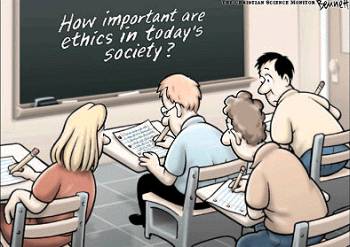 2. Het model van ethisch denken toegepast. Casus Yves is een leerling van 17 jaar en zit bij mij in de klas. Hij is een verschrikkelijk aardige jongen, mooi ook en zeer volwassen voor zijn leeftijd. Hij studeert goed en is van plan na zijn middelbaar naar de universiteit te gaan. Zijn ouders zijn op school goed bekend vooral om hun aanwezigheid in het oudercomité. Persoonlijk ken ik hem en zijn ouders ook zeer goed omdat zijn moeder mijn 'wandelvriendin' is en mijn man is tennisvriend van haar man. Op een zekere dag vraagt Yves een persoonlijk onderhoud met me aan en we spreken af om na het laatste lesuur op woensdag samen te komen in 'mijn' klaslokaal. Tot mijn grote verbazing vertelt Yves mij dat hij al lang verliefd op me is en dit niet langer kan verzwijgen. Hij wil een relatie beginnen. Ikzelf heb al eerder vastgesteld ook gevoelens te hebben voor deze jongen. Mijn huwelijksleven maakt een crisis door. Die dag zoenen we elkaar en later zijn we met elkaar naar bed geweest... A. Wat zijn de feiten? Formuleer ook een ethische probleemstelling (dilemma).B.  Welke handelingsalternatieven zijn er, welke overwegingen maak je daar telkens bij? C.  Welke waarden en belangen staan er op het spel, welke wegen het zwaarste? D.  Beslissing + toetsing. 